R.D. 99/2011 Artículo 14. 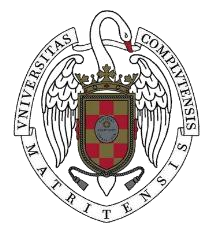 Doctorado Internacional. Requisitos y tramitación   Solo para alumnos matriculados en Programas de Doctorado verificados de acuerdo con el R.D.99/2011 Solicitud de autorización de estancia de investigación a la Comisión Académica del Programa de Doctorado Datos del estudiante:Apellidos:  ……………………….……………………………………… Nombre: ……………………….……………………………………… SOLICITO: a la Comisión Académica del Programa de Doctorado en Investigación Matemática, autorización para la realización de una estancia de investigación en……………………….……………………………………… (Universidad/Centro de Investigación Extranjero)con inicio el  ……. /……. / 20….. y fin el  ……. /……. / 20…...  Esta estancia se enmarca en el contexto de la formación doctoral.  Me comprometo a incorporar esta estancia en mi Documento de Actividades del Doctorado dónde se registrará el aval del tutor y de los directores de la tesis.Fdo: (el/la doctorando/a)Madrid, a …………………de………………… de 202…… COMISIÓN ACADÉMICA DEL PROGRAMA DE DOCTORADO EN INVESTIGACIÓN MATEMÁTICA  FACULTAD DE CIENCIAS MATEMÁTICAS, UNIVERSIDAD COMPLUTENSE DE MADRIDFdo.:       	 	                Fecha aprobación:        (V.º B.º, Representante Comisión Académica de Doctorado) 